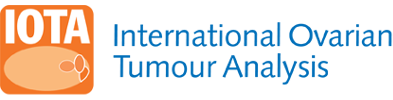 Voorlopig programma 4e Nederlandse IOTA cursus vrijdag 21 juni 2019  08:30 – 09:00Inloop en registratie09:00 – 09:10Welkomstwoord (Belang van differentiatie van ovariële tumoren)Peggy GeominiDe basis: hoe beschrijf je een massa correct?De basis: hoe beschrijf je een massa correct?De basis: hoe beschrijf je een massa correct?09:10 – 09:30IOTA: de beginjaren(van terminologie, tot multivariaat van individuele kenmerken en tenslotte subjectieve indruk)Peggy Geomini09:30 – 10:00IOTA terminologie en definities(praktische uitleg van de verschillende parameters)Jeroen Kaijser10:00 – 10:15Hoe stel ik mijn echotoestel in voor diagnostiek van ovariumpathologie?(Essentie van goede instellingen bij Doppler (gain, PRF)….  )Toon Van Gorp10:15 – 10:45Koffie en theeKoffie en thee10:45 – 12:00Parallel sessies:  10 casus welke in groepjes van 10 personen worden besprokenCyste Morfologie5 verschillende cysten (solied, uniloculair, uniloculair-solied, multiloculair, multiloculair-solied?Wanneer is iets solied weefsel?  (papillaire structuren)Kleurendoppler en schaduw?Jeroen KaijserToon Van Gorp,Peggy GeominiWouter FroymanCaroline van Holsbeke12:00 – 13:00LunchLunchVan morfologie naar modellenVan morfologie naar modellenVan morfologie naar modellen13:00 – 13:30Van Easy Descriptors tot Simple RulesCaroline van Holsbeke13:30 – 14:00ADNEX, 1e multimodale modelToon Van Gorp14:00 – 14:20 Wat moeten we gebruiken?(de meta-analyses)Jeroen Kaijser 14:20 – 14:40Koffie en theeKoffie en thee14:40 – 15:50Parallel sessies: 10 casus welke in groepjes van 10 personen worden besprokenModellen:Easy descriptorsSimple rulesLR2 ADNEXJeroen KaijserToon Van GorpPeggy GeominiWouter FroymanCaroline van Holsbeke15:50 – 16:20IOTA MCQ-quizWouter Froyman16:20 – 16:30SlotwoordPeggy Geomini